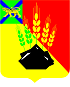 		 ДУМА	МИХАЙЛОВСКОГО МУНИЦИПАЛЬНОГО	РАЙОНА		РЕШЕНИЕ		с. МихайловкаО внесении дополнений  в  решение Думы Михайловского муниципального района от 17.12.2015г. №  35 «Об утверждении  Положения об установлении оплаты труда лицу, замещающему муниципальную должность и осуществляющему свои полномочия на постоянной основе в органах местного  самоуправления Михайловскогомуниципального района»                                                                  Принято Думой Михайловского                                                                  муниципального района	    от 31.03.2022г   № 202В соответствии с Бюджетным кодексом Российской Федерации, Федеральным законом  06.10.2003 г.  № 131-ФЗ «Об общих принципах организации местного самоуправления в Российской Федерации», Трудовым кодексом Российской Федерации,  руководствуясь Уставом Михайловского муниципального района      1. Внести следующие  дополнения    в «Положение об установлении оплаты труда  лицу, замещающему  муниципальную должность и осуществляющему свои полномочия на постоянной основе в органах местного самоуправления Михайловского муниципального района» (Положение):     1.1. В статью 2 внести следующие дополнения:       пункт 2.1 статьи 2 дополнить подпунктом 6) следующего содержания:  6) единовременной  денежной  выплаты по итогам работы за финансовый год в размере не более двух ежемесячных денежных вознаграждений;       пункты 2.2, 2.4  статьи 2 дополнить подпунктом 5) следующего содержания:  5) единовременной  денежной  выплаты по итогам работы за финансовый год в размере не более двух ежемесячных денежных вознаграждений;      1.2. Положение дополнить статьей 4 следующего содержания:4. «Порядок и условия установления единовременной  денежной  выплаты по итогам работы за финансовый год»4.1. Единовременная   денежная выплата  по итогам работы за финансовый  год назначается главе Михайловского муниципального района, председателю Думы Михайловского муниципального района, председателю Контрольно-счетной комиссии Михайловского муниципального района.  4.2.Единовременная   денежная выплата по итогам работы за финансовый  год устанавливается в размере не более двух ежемесячных денежных вознаграждений.4.3. Единовременная   денежная выплата по итогам работы за финансовый  год производится на основании ежегодных  отчетов  о результатах деятельности лиц,  указанных в пункте 4.1. по   решению Думы Михайловского муниципального района.   2. Настоящее решение вступает в силу с момента официального опубликования и распространяет свое действие на правоотношения, возникшие с 01 января 2022года.Глава Михайловского муниципального  района -	             Глава администрации района                                                            В.В. Архиповс. Михайловка№ 202-НПА05.04.2022